В период проведении независимой экспертизы (семь рабочих дней) предложения и замечания по проекту НПА просим сообщить письменно на электронный адрес администрациии Гришковского сельского поселения Калининского района adm_grish_2006@mail.ru                                                                               ПРОЕКТ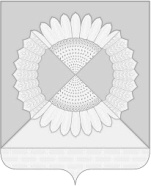 Совет  Гришковского сельского поселенияКалининского районаРЕШЕНИЕсело ГришковскоеО признании утратившим силу решениеВ соответствии Конституцией Российской Федерации, Земельным кодексом Российской Федерации, Федеральным  законом от 26  декабря  2008    N294-ФЗ "О защите прав юридических лиц и индивидуальных предпринимателей при осуществлении государственного контроля (надзора) и муниципального контроля", Федеральным законом от 06 октября 2003 N 131-ФЗ "Об общих принципах организации местного самоуправления в Российской Федерации", Законом Краснодарского края от 17 ноября 2016 года № 35-07-КЗ «О внесении изменений в закон Краснодарского края, О порядке осуществления органами местного самоуправления муниципального земельного контроля на территории Краснодарского края, руководствуясь    Уставом Гришковского сельского поселения Калининского района, Совет Гришковского сельского поселения Калининского района р е ш и л:1.Признать утратившим силу решение Совета Гришковского сельского поселения  от 28 марта 2014 №218 «Об утверждении Положения о муниципальном  земельном контроле на территории Гришковского сельского поселения Калининского района»;2. Обнародовать настоящее решение в установленном порядке и разместить на официальном сайте администрации Гришковского сельского поселения.4. Контроль за выполнением настоящего решения возложить на постоянную комиссию по вопросам социально-правового и организационного обеспечения деятельности органов местного самоуправления Гришковского сельского поселения (Рудченко В.М.).5.  Решение вступает в силу со дня его обнародования.Глава Гришковского сельского поселенияКалининского района                                                                     В.А. Даценкоот№